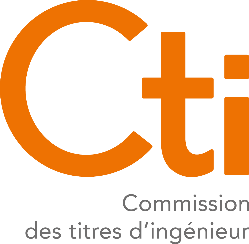 Bachelor en Sciences et Ingénieriedes écoles d’ingénieurs accréditées à délivrerle titre d’ingénieur diplôméANNEXESdu dossier d’auto-évaluation des écoles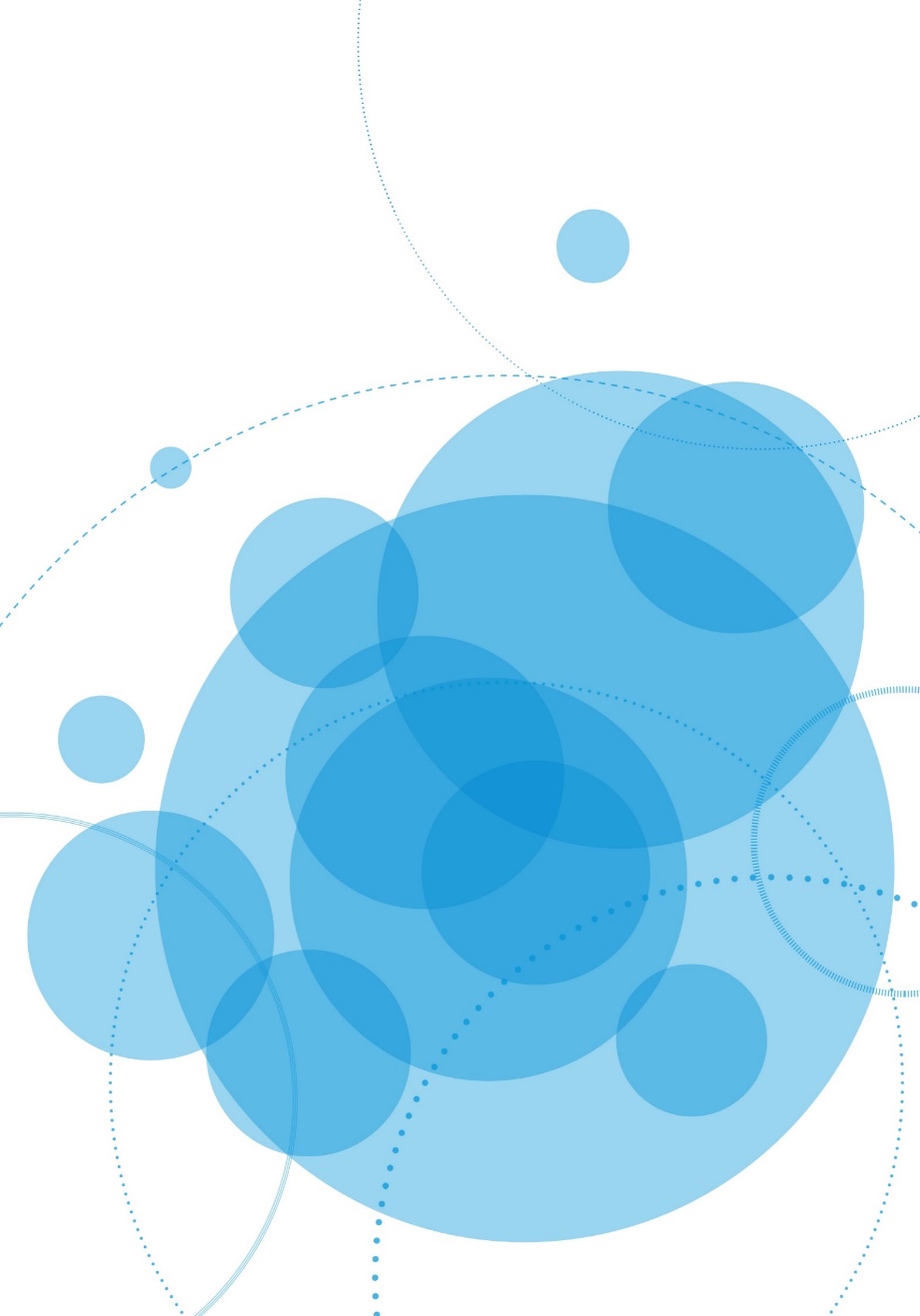 Version validée enséance plénière du 14 février 2023ANNEXESANNEXE 1 : PAGE DE GARDE DU DOSSIER D’AUTOEVALUATIONMultiplier les lignes autant de fois que nécessaireANNEXE 2 : INDICATEURS CHIFFRÉSDonnées fournies par l’école conformément à l'arrêté du 27 janvier 2020Relatif au cahier des charges des grades universitaires de licence et de masterLe présent référentiel d’évaluation d’une formation en vue de l’obtention du grade Licence pour le diplôme délivré par l’établissement, est élaboré en conformité avec les attendus de l’arrêté du 27 janvier 2020 relatif au cahier des charges des grades universitaires de licence et de master. Il définit notamment les critères d’évaluation et d’appréciation des différentes dispositions de l’arrêté. Il fait l’objet d’une concertation entre la Commission d’évaluation des formations et des diplômes de gestion (CEFDG), la Commission des titres d’ingénieur (CTI) et le Haut Conseil d’Évaluation de la Recherche et de l’Enseignement Supérieur (Hcéres). Cette concertation vise à mettre en cohérence, dans une démarche d’amélioration continue, les procédures et les référentiels d’évaluation du grade Licence, de manière à garantir une instruction équivalente des demandes d’accréditation tout en tenant compte des spécificités des disciplines et des instances évaluatrices.Les indications reprises en bleu dans le tableau des critères du grade (TCG) ci-dessous apportent des précisions sur les valeurs de référence des indicateurs permettant d’établir la conformité avec les attendus pour le grade de licence.ANNEXE 3 : MAQUETTE PEDAGOGIQUE DE LA FORMATION (Tableau Excel)Cf. Tableau Excel joint : Annexe_3_maquette_pédagogiqueANNEXE 4 : FORMAT TYPE DU SYLLABUS (format indicatif)A compléter avec autant d’ECUE que comporte l’UEANNEXE 5 : FORMAT TYPE DES MINI-CV DES ENSEIGNANTSJoindre les mini-CV des enseignants sous format d’une page A4 maximum.Les mini-CV incluent :Leur statut : enseignant/ enseignant-chercheur/ permanent / vacataire académique / vacataire socio-économique ;Leur parcours académique ;Leurs publications majeures les 5 dernières années.ANNEXE 6 : ARCHITECTURE DU DOSSIER NUMERIQUEAnnexe A	Eléments de preuves du chapitre AAnnexe B	Eléments de preuves du chapitre BAnnexe C	Eléments de preuves du chapitre CAnnexe D	Eléments de preuves du chapitre DAnnexe E	Eléments de preuves du chapitre EAnnexe F	Eléments de preuves du chapitre FAnnexe 2  Tableau des critères du grade de licenceEléments de preuves du tableau des critères du grade de licenceAnnexe 3  Maquette pédagogique de la formation (Tableau Excel)Annexe 4 	Syllabus de la formationAnnexe 5	Mini CV des enseignantsECOLE CONCERNEEECOLE CONCERNEENom officiel complet de l'écoleAcronyme officielNom de marque (le cas échéant)AcadémieNom du Directeur / DirectricemailtéléphoneNom de la personne de contact pour le dossier d’autoévaluation si différentemailtéléphoneOBJET DE LA DEMANDEOBJET DE LA DEMANDEOBJET DE LA DEMANDEOBJET DE LA DEMANDEIntitulé du Bachelor
constitué d’au plus deux libellés pris dans la liste de la délibération n° 2023/02-01 de la CTIVoie 
FISE : statut étudiant, 
FISA : par apprentissageSite(s)
(le cas échéant)Partenariat(s) ou convention dans le cas d’un CFA externe
(le cas échéant)TCG.1 Garantir la qualité académique et un adossement à la rechercheA renseigner sur le périmètre de la formationTCG.1.1 Nombre et part des enseignants permanents dans la formation(indispensable) Minimum 4>40 % des enseignements scientifiques et techniques réalisés par des permanents de l’école (ou d’établissement d’enseignement supérieur partenaire en convention pour la formation) TCG.1.2 Nombre et part des enseignants docteurs, des disciplines pertinentes, dans la formation (indispensable)>25% des enseignements scientifiques et techniques réalisés par des enseignants titulaires de doctorat, permanents de l’école (ou d’établissement partenaire en convention pour la formation)TCG.1.3 Nombre et part des personnels enseignants-chercheurs, des disciplines pertinentes, dans le corps enseignant de la formation(indispensable) >25% des enseignements scientifiques et techniques réalisés par des enseignants-chercheurs permanents de l’école (ou d’établissement d’enseignement supérieur partenaire en convention pour la formation)TCG.1.4 Nombre et qualité des publications scientifiques par enseignant du programme(indispensable) 1 publication tous les 2 ans par enseignant-chercheurs du programme (sur une durée de 5 ans) TCG.1.5 Autres indicateurs de productions scientifiques (listes définies par disciplines) liés aux domaines de formation correspondant au diplôme(conseillé) Pas de seuil minimal mais favoriséIndiquer les autres productions scientifiquesTCG.1.6 Nombre de diplômés s’inscrivant dans le diplôme de niveau supérieur (niveau master ou doctorat)(conseillé) Pas de seuil minimalRappel : le Bachelor n’est pas un diplôme intermédiaire dans une formation d’ingénieurs en 5 ans. Le Bachelor n’est pas non plus un cycle préparatoire intégré.TCG.2 Préparer l’insertion professionnelleA renseigner sur le périmètre de la formationTCG.2.1 Part des professionnels issus du monde socioéconomique du programme (indispensable) >25% des enseignements, un ratio inférieur à 20% doit être justifiéTCG.2.2 Taux d’emploi à 18 mois et à 30 mois des diplômés du programme(indispensable) >90% hors poursuite d’études (18 mois, 30 mois) A observer après insertion TCG.2.3 Taux de poursuite d’études à un niveau supérieur(conseillé) A observer après insertion TCG.2.4 Part des diplômés en emploi en CDI à 18 mois et à 30 mois (indispensable) >50% des emplois dans la cible métierA observer après insertion TCG.3 Favoriser la réussite de tous les étudiants A renseigner sur le périmètre de la formation et, si précisé, de l’écoleTCG.3.1 Part des étudiants en situation de handicap(conseillé) Pas de seuil, mais présence de dispositifs d'accompagnementA renseigner sur le périmètre de l’école TCG.3.2 Part des étudiants en apprentissage (conseillé) En fonction du projet FISA ou FISE TCG.3.3 Part des étudiants bénéficiant d’un accompagnement pédagogique ou d’un parcours de formation personnalisé(conseillé) Pas de seuil, mais présence de programme d’accompagnement des élèves en difficulté.TCG.4 Définir une politique sociale pour permettre l’accès de tous à la formation Existence d’une politique sociale déclinée sur le périmètre de la formation. S’il s’agit d’une formation en création faire référence aux données actualisées sur le périmètre de l’école. Appréciation de la trajectoire suivie par l’établissement pour atteindre le taux de 20% (lors du renouvellement).TCG.4.1 Part des étudiants boursiers sur critères sociaux (conseillé) >20% en FISENon significatif en FISA TCG.4.2 Part des étudiants du programme soutenus par l’établissement(conseillé) >20% d’étudiants aidés par la bourse école / an en FISE Non significatif en FISA TCG.4.3 Montant des aides de l’établissement distribuées au sein du programme(conseillé) >20% du montant des frais de scolarité pour les étudiants qui le nécessitent / an en FISE Non significatif en FISA TCG.5 Inscrire son offre de formation dans la politique de site Le site est entendu dans le sens de l’ordonnance de 2018 et est appréhendé dans le sens d’inscription dans le territoire.TCG.5.1 Part des étudiants du programme poursuivant leurs études dans les formations du site hors de l’établissement d’origine(conseillé) Pas de seuil minimalTCG.5.2 Part des enseignants-chercheurs de la formation inscrits dans les équipes de recherche du site (indispensable sous réserve de l’existence ou de la faisabilité d’une inscription dans la politique de site)La majorité, soit supérieure à 50%TCG.5.3 Nombre de projets de formation et/ou de recherche dans le domaine de la formation partagés avec d’autres établissements de formation et de recherche du site(indispensable) Au moins un projet de formation et/ou de recherche dans le domaine de la formation s’inscrit dans la dynamique scientifique du siteTCG.6 Favoriser la mobilité internationaleA renseigner sur le périmètre de la formationTCG.6.1 Part des étudiants en mobilité entrante/sortante(indispensable) Sortante : 100%Entrante : pas de seuil, mais favoriséTCG.6.2 Part des enseignants-chercheurs et enseignants en mobilité entrante/sortante (conseillé) Pas de seuil minimalTCG.6.3 Nombre et qualité des partenariats étrangers(indispensable) Focus plus sur la qualité que sur la quantité TCG.7 Mettre en œuvre une démarche qualité afin d’assurer l’amélioration continue de la formationA renseigner sur le périmètre de la formationTCG.7.1 Fréquence des enquêtes(indispensable) Une par an + évaluation systématique des enseignementsTCG.7.2 Proportion des répondants(indispensable) >75% enquêtes auprès des élèves Libellé de l’UE (Unité d’enseignement)Libellé de l’UE (Unité d’enseignement)Durée de l’UE Durée de l’UE N heures :  CM :       TD:        TP:       Projet : Crédits ECTS : Thèmes abordésThèmes abordésCompétences visées Compétences visées Acquis d’apprentissages visésAcquis d’apprentissages visésLibellé de L'ECUE Durée de l’ECUE N heures :  CM :       TD:        TP:       Projet : Coefficient interne à l’UE :Prérequis de l’ECUEObjectifs de l’ECUE Contenu de l’ECUE   (grands chapitres)  Méthodes et/ou moyens pédagogiques Modalités d’évaluation  Nom(s) du ou des enseignants  Bibliographie / webographie  Libellé de L'ECUE Durée de l’ECUE N heures :  CM :       TD:        TP:       Projet :  Coefficient interne à l’UE :Prérequis de l’ECUEObjectifs de l’ECUE Contenu de l’ECUE   (grands chapitres) Méthodes et/ou moyens pédagogiques Modalités d’évaluation  Nom(s) du ou des enseignants  Bibliographie / webographie  